					              St Michael’s Weekly Bulletin: Monday 11th July 2022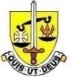 DayAM EventsLunch Time ActivitiesSchool Outings/ Mass Afterschool EventsExams Links to School EventsMonday 11/07/2022Yr9 DTP Vaccinations Wind Ensemble All clarinet or Saxophone player, all welcome 1300  -1330Junior Choir Any Yr7-9 1315 - 1350Book Society All Years 1320 EnglishThe Humanities & Law Society All welcome 1330 Art RoomFully Funded place on the Summer BACE Camps for children in receipt of benefit related FSMhttps://barnetyouth.uk/BACE-HolidaysTom Toumazis MBE came to school to talk to Year 10 and Year 12https://www.st-michaels.barnet.sch.uk/admissions-2/news/inspirational-talk-by-tom/Queens Platinum Jubileehttps://www.st-michaels.barnet.sch.uk/admissions-2/gallery/the-queens-platinum-jubilee-celebrations/?stage=StageSUMMER EDUCATIONAL VISITS GUIDE FORTEACHERS AND PARENTShttps://www.educationalvisitsuk.com/summer-2022-digital-magazine/Yr9 students to the Natural History Museumhttps://www.st-michaels.barnet.sch.uk/admissions-2/news/stem-trip-to-the-natural-history-museum/Tuesday 12/07/2022Jazz Band Any clarinet or saxophone players, any year group 1315 – 1350Maths Clinic All Welcome 1.20-1.50  OC1GCSE Science Society Yr10 & Yr11  1320Debate Club All Welcome 1330 English Yr9 Trip to Leeds Castle  - postponed until the autumnFully Funded place on the Summer BACE Camps for children in receipt of benefit related FSMhttps://barnetyouth.uk/BACE-HolidaysTom Toumazis MBE came to school to talk to Year 10 and Year 12https://www.st-michaels.barnet.sch.uk/admissions-2/news/inspirational-talk-by-tom/Queens Platinum Jubileehttps://www.st-michaels.barnet.sch.uk/admissions-2/gallery/the-queens-platinum-jubilee-celebrations/?stage=StageSUMMER EDUCATIONAL VISITS GUIDE FORTEACHERS AND PARENTShttps://www.educationalvisitsuk.com/summer-2022-digital-magazine/Yr9 students to the Natural History Museumhttps://www.st-michaels.barnet.sch.uk/admissions-2/news/stem-trip-to-the-natural-history-museum/Wednesday 13/07/2022Geography Club All Welcome  1315  - C2Chemistry Club All Welcome 1315 - CLSChamber Orchestra Orchestral players above Grd 5 ( by invitation ) 1315 - 1350Summer Concert – 1900Fully Funded place on the Summer BACE Camps for children in receipt of benefit related FSMhttps://barnetyouth.uk/BACE-HolidaysTom Toumazis MBE came to school to talk to Year 10 and Year 12https://www.st-michaels.barnet.sch.uk/admissions-2/news/inspirational-talk-by-tom/Queens Platinum Jubileehttps://www.st-michaels.barnet.sch.uk/admissions-2/gallery/the-queens-platinum-jubilee-celebrations/?stage=StageSUMMER EDUCATIONAL VISITS GUIDE FORTEACHERS AND PARENTShttps://www.educationalvisitsuk.com/summer-2022-digital-magazine/Yr9 students to the Natural History Museumhttps://www.st-michaels.barnet.sch.uk/admissions-2/news/stem-trip-to-the-natural-history-museum/Thursday 14/07/2022Yr9 Computer Science Club 1300 C1 Flute Choir Any flute players, any year group or grade 1300 – 1330Chamber Choir Yr10-13 1315 – 1350Art Club  All Welcome 1315 AR2Medical Society  All Welcome 1320  BLJYr10 Latin tripFully Funded place on the Summer BACE Camps for children in receipt of benefit related FSMhttps://barnetyouth.uk/BACE-HolidaysTom Toumazis MBE came to school to talk to Year 10 and Year 12https://www.st-michaels.barnet.sch.uk/admissions-2/news/inspirational-talk-by-tom/Queens Platinum Jubileehttps://www.st-michaels.barnet.sch.uk/admissions-2/gallery/the-queens-platinum-jubilee-celebrations/?stage=StageSUMMER EDUCATIONAL VISITS GUIDE FORTEACHERS AND PARENTShttps://www.educationalvisitsuk.com/summer-2022-digital-magazine/Yr9 students to the Natural History Museumhttps://www.st-michaels.barnet.sch.uk/admissions-2/news/stem-trip-to-the-natural-history-museum/Friday 15/07/2022Sinfonia Orchestral players ( grade 2 & above ) 1315 – 1330Yr7 Trip to StratfordYr10 Latin tripFully Funded place on the Summer BACE Camps for children in receipt of benefit related FSMhttps://barnetyouth.uk/BACE-HolidaysTom Toumazis MBE came to school to talk to Year 10 and Year 12https://www.st-michaels.barnet.sch.uk/admissions-2/news/inspirational-talk-by-tom/Queens Platinum Jubileehttps://www.st-michaels.barnet.sch.uk/admissions-2/gallery/the-queens-platinum-jubilee-celebrations/?stage=StageSUMMER EDUCATIONAL VISITS GUIDE FORTEACHERS AND PARENTShttps://www.educationalvisitsuk.com/summer-2022-digital-magazine/Yr9 students to the Natural History Museumhttps://www.st-michaels.barnet.sch.uk/admissions-2/news/stem-trip-to-the-natural-history-museum/Dates to remember : July  2022Online Safety training -  Monday 18th July Yr9  - 9-10am Yr7 -  10-11am Yr8 -  11.30-12.30 Yr10 -  2-3pmYr12 Trip to Southend  - Wednesday 20th JulyEarly Dismissal Summer Term – Thursday 21st July 1300Dates to remember : Sept  2022INSET Day  -  Thursday 1st September , PM Yr12 EnrolmentYr7 Start -  Friday 2nd September Yr8 – Yr13 Return to School – Monday 5th September Dates to remember : October  2022Half Term – Monday 24th October – Friday 28th OctoberINSET Day -  Monday 31st October School Menu Week 3Monday: Mac & Cheese/Penne Pasta in Tomato Sauce/Sweetcorn/Jacket Potatoes Dessert: Fresh Fruit &  Chocolate TwistTuesday: Chicken Curry/ Rice/Veg Curry/Salad/Mix Veg Dessert: Fresh Fruit & Cornflake CupcakesWednesday: Beef Burgers & Wedges /Veg Burger/Green beans Dessert: Fresh Fruit & MuffinsThursday: Beef Burrito/Rice/ Falafel Wrap/Sweetcorn/Coleslaw Dessert :Fresh Fruit & MuffinsFriday: Fish & Chips/Veg Fingers/Peas Dessert: Fresh Fruit & CroissantsRecognitionSt-Michael’s would like to congratulate our students for taking part in Barnet Champs Tuesday 5th July.We are incredibly proud of our girl’s achievements and accomplishments. Well done!Tami Yr9  - Triple jump finished 1st place  with a desistance of 9.20/ Nicole Yr9  - Javelin finished joint 6th  with a distance of  840Kammy Yr9 – Long Jump finished 9th with a distance of 3.12/ Orla Yr7 – Long Jump Joint finished 15th with a distance of 2.92Abigail Yr10 – Discus finished 2nd with a distance of 15.00/ Constanze Yr9 – Discus finished 3rd with a distance of 15.19Isabella Yr9 – Shot putt finished 1st with a distance of 7.95/ Diane Yr7 – Shot putt finished 2nd with a distance of 7.00Samara Yr10 – High jump finished joint 5th/ Moyinoluwa Yr10 – 80M hurdles finished 3rd the time of 16.97Charlotte Yr7 – 75M hurdles finished 1st the time of 12.29/ Lenka Yr7 – 100M finished 7th the time of 15.94Jasmin Yr10 100M finished 7th the time of 15.10/ Elizabeth Yr10 - 300M finished 5th the time of 53.71Ailbhe Yr9 - 800M finished 8th the time of 3.25.28/ Federica Yr10  - 1500M finished 1st the time of 6.02Tami Yr9 100m Placed 1st / Lenka Yr7 Javelin Finished 2ndYr7 Relay team placed 5thYr9 Relay team placed 1stYr10 Relay team placed 3rdA Message from Mrs Waldron Head of MathematicsCongratulations to all year groups on completing their end of year exams. Next year, our year 7 will be in year 8 and will be taught in 6 mixed ability groups. In Year 9 and Year 10, we will have 6 sets: two set-1 groups, two set-2 groups and two set-3 groups. Your daughter will bring home a letter with the details on her set week beginning Monday 18th of July. This Week’s PrayerMay you walk with God this summer In whatever you do
Wherever you go, walking with God means... walking with honesty and with courage, walking with love and respect
and concern for the feelings of others. May you talk to God
this summer and every day and In every situation, talking with God means... praying words of praise for the beauty of creation saying prayers of thanks for friends and good times, asking God's help In all your decisions expressing sorrow when you have failed may you talk with God
every day Amen.